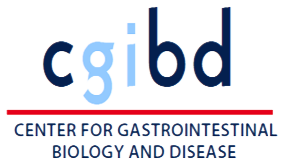 Center for Gastrointestinal Biology and DiseasePilot/Feasibility Grant Application Face Page Approvals Attach approval from IRB or IACUC, if available; approval must be complete prior to funding.Non-UNC-CH Applicants (F&A Rate of 15% applies)Institutional Signature:Name: 	Title:	Signature/Date:	ABSTRACTDO NOT EXCEED 30 LINES USING ARIAL 11.  Include: the project’s significance, innovation, specific aims, and a description of the research design and methods. Describe the impact or expected outcomes. RESEARCH PLAN (Sections "1" through "7" should not exceed 4 pages in total)Specific Aims Significance Innovation  ApproachRelevance of Proposed Project to the GI Field and CGIBD themesAnticipated Use of DDRCC Cores (https://www.med.unc.edu/cgibd/cores/)Future plans for fundingAdditional materials such as reprints or figures, can be submitted as an appendix.NIH BIOSKETCH OF PINIH BIOSKETCHES OF CO-INVESTIGATORS AND/OR MENTORS LETTERS OF SUPPORT (optional)BUDGETBUDGET JUSTIFICATION  List PERSONNEL (Applicant organization only); Enter Dollar Amounts Requested (omit cents) for Salary Requested and Fringe BenefitsBUDGET JUSTIFICATIONPersonnelSuppliesTravelOther ExpensesName & position:Department:Address:Email:Institution:Collaborator(s):CGIBD Core UseDept. Contact Name & Email:Eligibility Category:	New investigator without current or past NIH research project support	Established non-digestive disease investigator proposing a digestive disease project 	Established, supported digestive disease investigator proposing a project which constitutes a significant departure from ongoing researchTitle of Project:Are human subjects used in proposed research?  Yes  NoAre animals used in proposed research?  Yes  NoTotal Direct Funds Requested$Direct Funds Requested$Indirect Funds Requested (15%)$For Non UNCCH investigatorsTotal Funds Requested$Cannot exceed $30,000ABSTRACT  BaBaNARRATIVEDO NOT EXCEED 2-3 SENTENCES USING ARIAL 11DETAILED BUDGET FOR BUDGET PERIODDIRECT COSTS ONLYFROMTHROUGHDETAILED BUDGET FOR BUDGET PERIODDIRECT COSTS ONLY     08/01/202207/31/2023NAMEROLE ON
PROJECT% EffortINST.BASE
SALARYSALARY
REQUESTEDFRINGE
BENEFITSTOTALTOTALTOTALPD/PISUBTOTALSSUBTOTALSSUBTOTALSSUBTOTALSSUPPLIES (Itemize by category)SUPPLIES (Itemize by category)SUPPLIES (Itemize by category)SUPPLIES (Itemize by category)SUPPLIES (Itemize by category)SUPPLIES (Itemize by category)TRAVELTRAVELTRAVELTRAVELTRAVELTRAVELOTHER EXPENSES (Itemize by category)OTHER EXPENSES (Itemize by category)OTHER EXPENSES (Itemize by category)OTHER EXPENSES (Itemize by category)OTHER EXPENSES (Itemize by category)OTHER EXPENSES (Itemize by category)SUBTOTAL DIRECT COSTS FOR BUDGET PERIOD SUBTOTAL DIRECT COSTS FOR BUDGET PERIOD SUBTOTAL DIRECT COSTS FOR BUDGET PERIOD SUBTOTAL DIRECT COSTS FOR BUDGET PERIOD SUBTOTAL DIRECT COSTS FOR BUDGET PERIOD SUBTOTAL DIRECT COSTS FOR BUDGET PERIOD SUBTOTAL DIRECT COSTS FOR BUDGET PERIOD $SUBTOTAL INDIRECT COSTS FOR BUDGET PERIOD (Non-UNCCH Rate of 15% applies)SUBTOTAL INDIRECT COSTS FOR BUDGET PERIOD (Non-UNCCH Rate of 15% applies)SUBTOTAL INDIRECT COSTS FOR BUDGET PERIOD (Non-UNCCH Rate of 15% applies)SUBTOTAL INDIRECT COSTS FOR BUDGET PERIOD (Non-UNCCH Rate of 15% applies)SUBTOTAL INDIRECT COSTS FOR BUDGET PERIOD (Non-UNCCH Rate of 15% applies)SUBTOTAL INDIRECT COSTS FOR BUDGET PERIOD (Non-UNCCH Rate of 15% applies)SUBTOTAL INDIRECT COSTS FOR BUDGET PERIOD (Non-UNCCH Rate of 15% applies)TOTAL COSTS FOR BUDGET PERIOD (Should not exceed $30,000)TOTAL COSTS FOR BUDGET PERIOD (Should not exceed $30,000)TOTAL COSTS FOR BUDGET PERIOD (Should not exceed $30,000)TOTAL COSTS FOR BUDGET PERIOD (Should not exceed $30,000)TOTAL COSTS FOR BUDGET PERIOD (Should not exceed $30,000)TOTAL COSTS FOR BUDGET PERIOD (Should not exceed $30,000)TOTAL COSTS FOR BUDGET PERIOD (Should not exceed $30,000)$